  Family School Partner Strategies- High School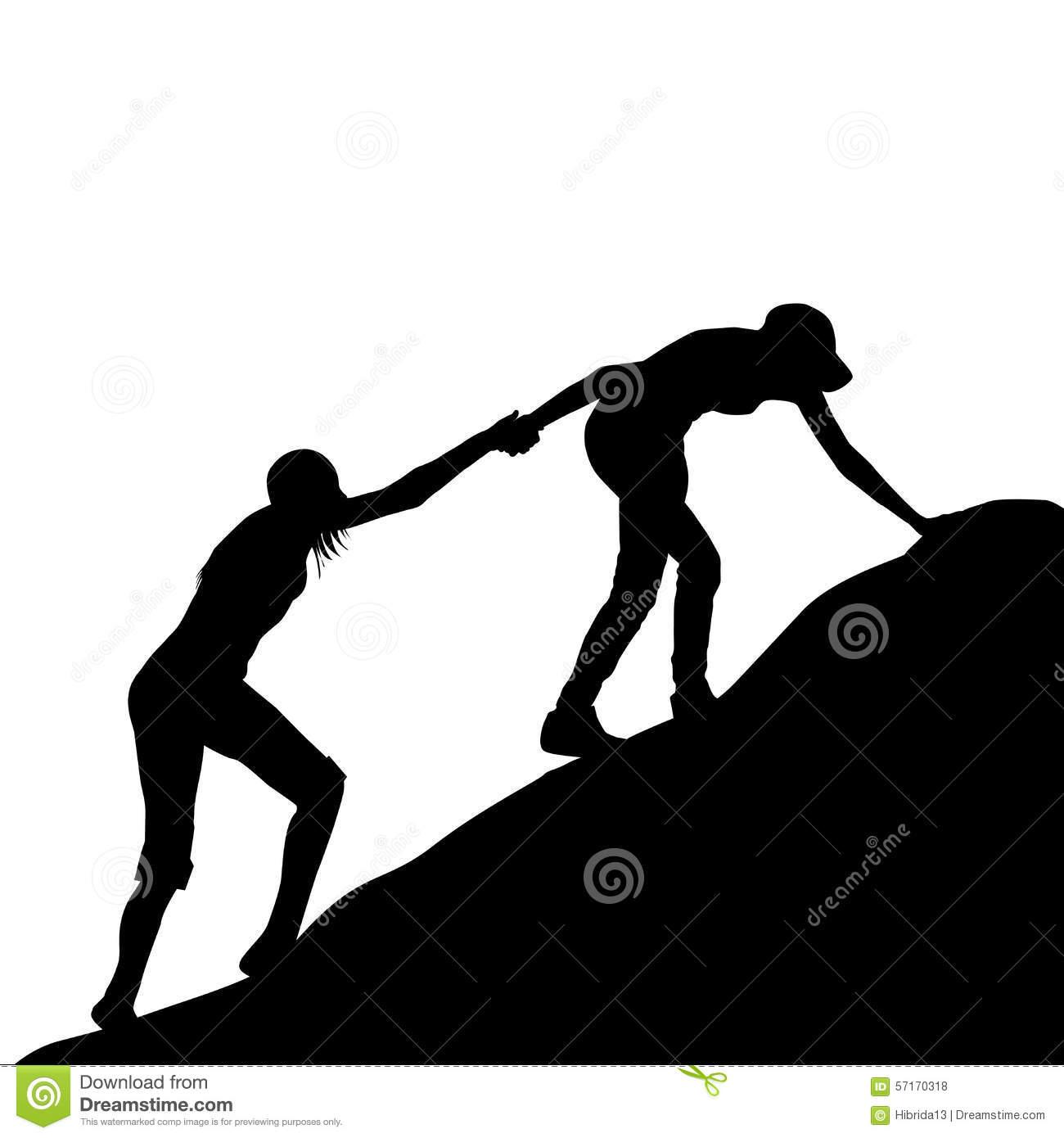  Big Goal: _____________________________________________________________________________________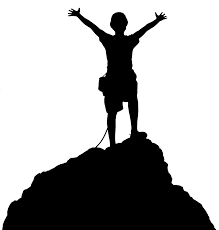 AttendanceAchievementBehaviorTalk with your student about your expectation that he/she attends school every dayMake sure your student is reading books  at home Get to know the school or teacher’s behavior expectationsMake sure your student eats breakfast each dayTalk  with your student about their math class and how what they are learning applies to real lifeTeach your student  that it is okay to make mistakes and learn from themSet a morning routine with your student, such as setting an alarm and deciding what time to leave the house each morningTalk to your students about their classes regularly. Ask specific questions like “What did you learn in science?” or “What homework do you have?”Praise the efforts your student makes, not just the outcome. When you focus on their hard work and not only their grades, they learn the value of giving their best effort.Explain to your student why attending school is important.  Talk about the importance of school in your own life.Ask student questions about what he/she has read, such as “do you connect with any of the characters? Why or why not?” or “can you summarize what happened?”Make connections between behavior and achievement, such as “when you paying attention and working hard, you are learning and getting ahead”Set up a calendar to keep track of on-time arrivals and school attendance.Ask your student to explain to you something he/she has learned at schoolAsk your student how his/her behavior and engagement in class  was after each dayTeach your student to get organized the night before, such as laying out clothes for the next dayCheck to see what homework your student has each nightGet to know your student’s friends Teach your student to pack his/her backpack the night beforeHave your student show you his/he homework or a project he/she is working onCheck in with one of your student’s teachers regularly and ask about behaviorAsk your student about his/her hopes and dreams and connect achieving them to attending schoolTalk to your student about college and career as well as their hopes and dreams. Point out their natural talents and strengths, and connect those to a possible career.Ask your student questions about social activities, such as “what do you usually do during lunch or break time?”  or “how are things going outside of class time?”Talk to your student about your own life and why being on time is importantHave your student read out-loud to you or to a younger brother or sister Talk to your student about your expectations for behavior